ЗАТВЕРДЖЕНО
Наказ Міністерства соціальної політики України
29 січня 2021 року N 37Заява
про згоду надавати соціальні послуги з догляду на непрофесійній основі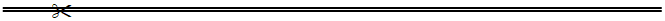 Структурному підрозділу з питань соціального захисту
населення _____________________________________________
районної, районної у містах Києві/Севастополі державної адміністрації, виконавчий орган сільської, селищної, міської, районної в місті ради
від ___________________________________________________
(прізвище, ім'я, по батькові (за наявності) заявника / законного представника / уповноваженого представника сім'ї)Дата народження _______________________________________Місце проживання / перебування __________________________
_______________________________________________________
_______________________________________________________Номер телефону _________________________________________Документ, що посвідчує особу:Серія (за наявності) та номер паспорта громадянина України (ID-картка) ____________________________________________Ким та коли виданий
______________________________________________________Унікальний номер запису в Єдиному державному демографічному реєстрі _________________________________Номер посвідки на постійне проживання, посвідки на тимчасове проживання, посвідчення біженця, посвідчення про взяття на облік бездомної особи (необхідне підкреслити)
______________________________________________________Ким та коли видана(не) __________________________________
_______________________________________________________Дата закінчення (продовження) строку дії посвідки/посвідчення
______________________________________________________Реєстраційний номер облікової картки платника податків або серія (за наявності) та номер паспорта громадянина України (ID-картка)**
_______________________________________________________Зареєстроване місце проживання __________________________
___________________________________________________________________________ N _________
      (дата реєстрації заяви)Я, _________________________________________________________________________________,
                                                                          (прізвище, ім'я, по батькові (за наявності))
даю згоду на надання соціальних послуг з догляду на непрофесійній основі
_____________________________________________________________________________________
                                                                          (прізвище, ім'я, по батькові (за наявності))
та прошу призначити (перерахувати) (необхідне підкреслити) мені компенсацію за надання соціальних послуг на непрофесійній основі.Відомості про склад сім'ї отримувача компенсації за надання соціальних послуг на непрофесійній основіПрізвище, ім'я, по батькові (за наявності)Ступінь родинного зв'язкуЧисло, місяць, рік народженняНазва та реквізити документу, що посвідчує особуРеєстраційний номер облікової картки платника податків або серія (за наявності) та номер паспорта громадянина України (ID-картка)**ПриміткиДо заяви відповідно до законодавства додано __________ документів на _____ аркушах.Прошу в разі призначення компенсації кошти готівкою перераховувати  через АТ "Укрпошта" N ______________________________________________________;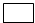   на рахунок у банку N _____________________ МФО _____________ код _____________
банк ____________________________________________________________________________.З умовами та порядком призначення компенсації фізичним особам, які надають соціальні послуги з догляду на непрофесійній основі, ознайомлена(ий).Зобов'язуюсь повідомляти про зміни обставин, які можуть вплинути на призначення і виплату мені компенсації за надання соціальних послуг на непрофесійній основі.Я усвідомлюю, що наведені мною відомості, що вплинули або могли вплинути на прийняте рішення щодо надання компенсації за надання соціальних послуг на непрофесійній основі, будуть перевірені згідно з чинним законодавством України.____________
* Для фізичних осіб, які через свої релігійні переконання відмовляються від прийняття реєстраційного номера облікової картки платника податків та офіційно повідомили про це відповідний контролюючий орган і мають відмітку в паспорті громадянина України.Додаткова інформація, яка повідомляється фізичною особою, яка надає соціальні послуги з догляду на непрофесійній основі (необхідне підкреслити)До заяви відповідно до законодавства додано __________ документів на _____ аркушах.Прошу в разі призначення компенсації кошти готівкою перераховувати  через АТ "Укрпошта" N ______________________________________________________;  на рахунок у банку N _____________________ МФО _____________ код _____________
банк ____________________________________________________________________________.З умовами та порядком призначення компенсації фізичним особам, які надають соціальні послуги з догляду на непрофесійній основі, ознайомлена(ий).Зобов'язуюсь повідомляти про зміни обставин, які можуть вплинути на призначення і виплату мені компенсації за надання соціальних послуг на непрофесійній основі.Я усвідомлюю, що наведені мною відомості, що вплинули або могли вплинути на прийняте рішення щодо надання компенсації за надання соціальних послуг на непрофесійній основі, будуть перевірені згідно з чинним законодавством України.____________
* Для фізичних осіб, які через свої релігійні переконання відмовляються від прийняття реєстраційного номера облікової картки платника податків та офіційно повідомили про це відповідний контролюючий орган і мають відмітку в паспорті громадянина України.Додаткова інформація, яка повідомляється фізичною особою, яка надає соціальні послуги з догляду на непрофесійній основі (необхідне підкреслити)До заяви відповідно до законодавства додано __________ документів на _____ аркушах.Прошу в разі призначення компенсації кошти готівкою перераховувати  через АТ "Укрпошта" N ______________________________________________________;  на рахунок у банку N _____________________ МФО _____________ код _____________
банк ____________________________________________________________________________.З умовами та порядком призначення компенсації фізичним особам, які надають соціальні послуги з догляду на непрофесійній основі, ознайомлена(ий).Зобов'язуюсь повідомляти про зміни обставин, які можуть вплинути на призначення і виплату мені компенсації за надання соціальних послуг на непрофесійній основі.Я усвідомлюю, що наведені мною відомості, що вплинули або могли вплинути на прийняте рішення щодо надання компенсації за надання соціальних послуг на непрофесійній основі, будуть перевірені згідно з чинним законодавством України.____________
* Для фізичних осіб, які через свої релігійні переконання відмовляються від прийняття реєстраційного номера облікової картки платника податків та офіційно повідомили про це відповідний контролюючий орган і мають відмітку в паспорті громадянина України.Додаткова інформація, яка повідомляється фізичною особою, яка надає соціальні послуги з догляду на непрофесійній основі (необхідне підкреслити)До заяви відповідно до законодавства додано __________ документів на _____ аркушах.Прошу в разі призначення компенсації кошти готівкою перераховувати  через АТ "Укрпошта" N ______________________________________________________;  на рахунок у банку N _____________________ МФО _____________ код _____________
банк ____________________________________________________________________________.З умовами та порядком призначення компенсації фізичним особам, які надають соціальні послуги з догляду на непрофесійній основі, ознайомлена(ий).Зобов'язуюсь повідомляти про зміни обставин, які можуть вплинути на призначення і виплату мені компенсації за надання соціальних послуг на непрофесійній основі.Я усвідомлюю, що наведені мною відомості, що вплинули або могли вплинути на прийняте рішення щодо надання компенсації за надання соціальних послуг на непрофесійній основі, будуть перевірені згідно з чинним законодавством України.____________
* Для фізичних осіб, які через свої релігійні переконання відмовляються від прийняття реєстраційного номера облікової картки платника податків та офіційно повідомили про це відповідний контролюючий орган і мають відмітку в паспорті громадянина України.Додаткова інформація, яка повідомляється фізичною особою, яка надає соціальні послуги з догляду на непрофесійній основі (необхідне підкреслити)До заяви відповідно до законодавства додано __________ документів на _____ аркушах.Прошу в разі призначення компенсації кошти готівкою перераховувати  через АТ "Укрпошта" N ______________________________________________________;  на рахунок у банку N _____________________ МФО _____________ код _____________
банк ____________________________________________________________________________.З умовами та порядком призначення компенсації фізичним особам, які надають соціальні послуги з догляду на непрофесійній основі, ознайомлена(ий).Зобов'язуюсь повідомляти про зміни обставин, які можуть вплинути на призначення і виплату мені компенсації за надання соціальних послуг на непрофесійній основі.Я усвідомлюю, що наведені мною відомості, що вплинули або могли вплинути на прийняте рішення щодо надання компенсації за надання соціальних послуг на непрофесійній основі, будуть перевірені згідно з чинним законодавством України.____________
* Для фізичних осіб, які через свої релігійні переконання відмовляються від прийняття реєстраційного номера облікової картки платника податків та офіційно повідомили про це відповідний контролюючий орган і мають відмітку в паспорті громадянина України.Додаткова інформація, яка повідомляється фізичною особою, яка надає соціальні послуги з догляду на непрофесійній основі (необхідне підкреслити)До заяви відповідно до законодавства додано __________ документів на _____ аркушах.Прошу в разі призначення компенсації кошти готівкою перераховувати  через АТ "Укрпошта" N ______________________________________________________;  на рахунок у банку N _____________________ МФО _____________ код _____________
банк ____________________________________________________________________________.З умовами та порядком призначення компенсації фізичним особам, які надають соціальні послуги з догляду на непрофесійній основі, ознайомлена(ий).Зобов'язуюсь повідомляти про зміни обставин, які можуть вплинути на призначення і виплату мені компенсації за надання соціальних послуг на непрофесійній основі.Я усвідомлюю, що наведені мною відомості, що вплинули або могли вплинути на прийняте рішення щодо надання компенсації за надання соціальних послуг на непрофесійній основі, будуть перевірені згідно з чинним законодавством України.____________
* Для фізичних осіб, які через свої релігійні переконання відмовляються від прийняття реєстраційного номера облікової картки платника податків та офіційно повідомили про це відповідний контролюючий орган і мають відмітку в паспорті громадянина України.Додаткова інформація, яка повідомляється фізичною особою, яка надає соціальні послуги з догляду на непрофесійній основі (необхідне підкреслити)1. Відомості про зайнятістьПрацююНе працюю2. Пенсію по інвалідності, за вікомОтримуюНе отримую_________
(дата заповненя)_______________________
(підпис)_______________________
(підпис)Заповнюється відповідальною особою структурного підрозділу з питань соціального захисту населення районної, районної у містах Києві/Севастополі державної адміністрації, виконавчого органу сільської, селищної міської районної в місті ради, центру надання соціальних послугВідомості з паспорта громадянина України та поданих документів звірені.Заяву та документи на ____ аркушах прийнято "___" __________ 20__ р. та зареєстровано за N ___Для розгляду заяви необхідно додати до "___" ____________ 20__ р. такі документи:
_____________________________________________________________________________________Відповідальна
особа ___________________ Ознайомився ________________________________________________
 (прізвище та підпис відповідальної особи)                                   (прізвище, ім'я, по батькові (за наявності) заявника / законного представника /
                                                                                                         уповноваженого представника сім'ї)Заповнюється відповідальною особою структурного підрозділу з питань соціального захисту населення районної, районної у містах Києві/Севастополі державної адміністрації, виконавчого органу сільської, селищної міської районної в місті ради, центру надання соціальних послугВідомості з паспорта громадянина України та поданих документів звірені.Заяву та документи на ____ аркушах прийнято "___" ___________ 20__ р. та зареєстровано за N ___Для розгляду заяви необхідно додати до "___" ____________ 20__ р. такі документи:
_____________________________________________________________________________________Відповідальна
особа ___________________ Ознайомився ________________________________________________
 (прізвище та підпис відповідальної особи)                                  (прізвище, ім'я, по батькові (за наявності) заявника / законного представника /
                                                                                                                                         уповноваженого представника сім'ї)